John 14:1-3For nearly 2,000 years Christians have waited patiently for God to choose the day when He would send Jesus back to this earth, to call His saints home. His delay over the last 2,000 years has left many wandering if Jesus is going to actually return. As with anything, it is hard to wait. It is hard to be patient. However, His delay is for a reason, and in fact, it is a really good reason. This morning as we conclude our study through 1st and 2nd Peter, we realize that we are Different because my God is patient.Fields of Gold ~ Starting next Sunday, November 3rd, we will begin our annual stewardship series. To aid our study, we have a free gift for you, Andy Stanley’s book, Fields of Gold. Over the next four weeks, we are going to cover each of the eight chapters that make up this book. In preparation for Sunday mornings, we are asking you and your family to read two chapters. To start us off next week, please read the Introduction and chapters 1 & 2. If you were not handed a book when you came in, please pick one up in the HUB.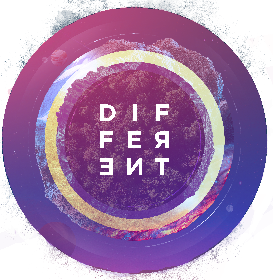 Sermon NotesDifferent Because My God Is Patient2 Peter 3(Page 1227 in the Pew Bible)Scoffers, false teachers, and doubters ____________ with Jesus’ ____________ returnA popular belief was that Jesus would return during the life of His ___________We cannot easily __________ the __________ timetable of GodHoly living should _____________ Jesus’ delayI am different because the second coming _________ __________ catch me off __________For those ______________ for Jesus’ return, the second coming will be like a _________ in the nightI am different because I have been _________ and can find __________Refined in the _________ and __________ of this lifeJoy in the ________ of what _________ me after the second comingI am different because I am willing to be ____________